      Pirinoa School ~Vibrant and Successful learning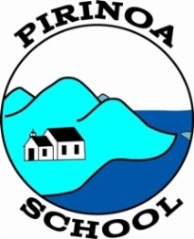                              Te kakama, te momoho o te ako        Newsletter ~ 17th  February 2017      Week 3  Term 1        Principal ~ Pat Ross  Tel: 063077829  Fax: 063077510                           Email:  office@pirinoa.school.nz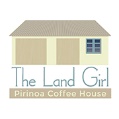 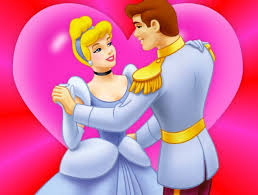 